INDICAÇÃO Nº 4572/2018Sugere ao Poder Executivo Municipal que proceda a instalação de ventilador na sala do zelador dos sanitários da Praça Coronel Luiz Alves no Centro.Excelentíssimo Senhor Prefeito Municipal, Nos termos do Art. 108 do Regimento Interno desta Casa de Leis, dirijo-me a Vossa Excelência para sugerir ao setor competente que proceda a instalação de ventilador na sala do zelador dos sanitários da Praça Coronel Luiz Alves no Centro.Justificativa:Podemos constatar que a referida sala onde fica o zelador dos sanitários da Praça Coronel Luiz Alves no Centro chega a atingir altas temperaturas e não tem nenhuma ventilação, causando transtornos e mal estar aos servidores.Plenário “Dr. Tancredo Neves”, em 24 de Setembro de 2018.José Luís Fornasari                                                  “Joi Fornasari”                                                    - Vereador -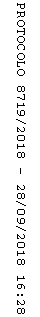 